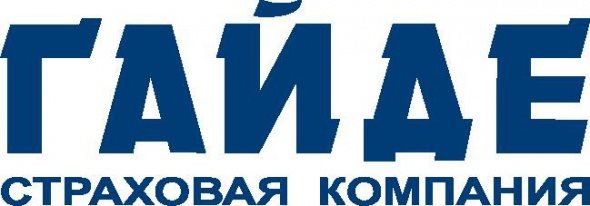 ПРЕДЛОЖЕНИЕ ПО ДОБРОВОЛЬНОМУ МЕДИЦИНСКОМУ СТРАХОВАНИЮ от «1»  февраля 2019 г.От лица Страховой компании "ГАЙДЕ" мы  рады  предложить условия  добровольного медицинского страхования для сотрудников вашей компании! Предлагаем Вашему вниманию обзор страховых программ, тарифов и медицинских учреждений.За 25 лет активной работы на страховом рынке АО «CK ГАЙДЕ», являясь Санкт-Петербургской компанией, приобрела репутацию надёжной, достойной доверия компании, и заняла устойчивое и стабильное положение среди лидеров страхования Северо-Западного федерального округа.Операции по добровольному медицинскому страхованию осуществляются на основании Лицензии Банка России СЛ № 0630 от 26.01.2017 и Правил добровольного медицинского страхования от 30.05.2016, с которыми можно ознакомиться на сайте компании по адресу http://www.guideh.com.В 2015 году «СК ГАЙДЕ» вошла в список лучших страховых компаний в сегменте ДМС по оценке Ассоциации частных клиник Санкт-Петербурга.В 2017 году «СК ГАЙДЕ» стала лауреатом рейтинга «Доверие клиник» по версии Ассоциации частных клиник Санкт-Петербурге.Компания имеет филиалы и отделения в следующих городах: Москва, Архангельск, Верхняя Салда, Мурманск, Петрозаводск, Набережные Челны, Нижний Тагил, Севастополь, Симферополь, Сочи, Грозный.Нашими клиентами по ДМС являются следующие компании:ОАО «Банк САНКТ-ПЕТЕРБУРГ»;ООО «ИКЕА Индастри» ООО «Модуль»;ООО «ВИРИАЛ»;ООО «НПФ Беркут»;ЗАО «Дом Мертенса»;ООО «Арктик Шиппинг»;ООО «Управляющая компания «Малая Охта»;ЗАО «Шмидт энд Олофсон»;ООО «РусАтлас Инвест»;ЗАО «Научное и технологическое оборудование» (ЗАО «НТО»);Первичная профсоюзная организация филиала ОАО «Силовые машины» «ЛМЗ»; и многие-многие другие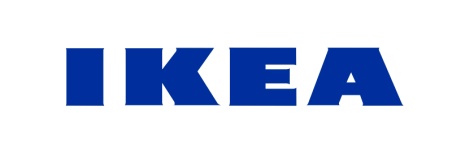 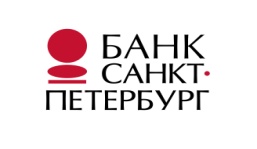 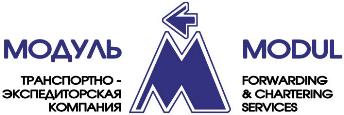 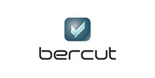 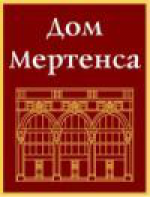 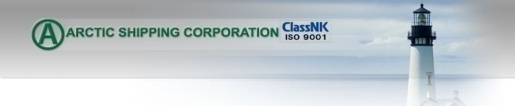 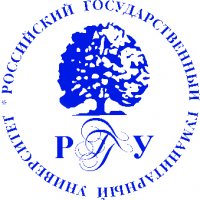 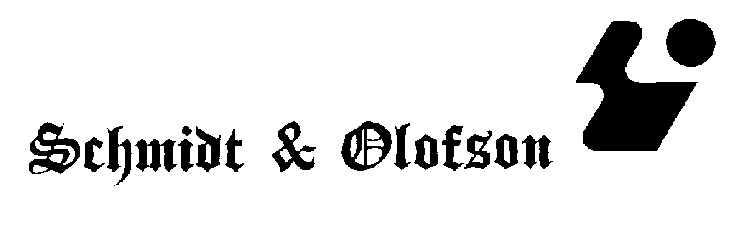 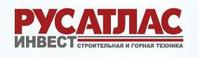 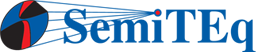 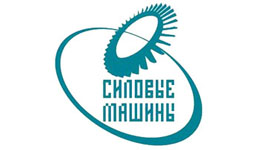   БОНУСЫ:  Страхование родственников (дети, супруг/супруга, родители) по корпоративным тарифам без анкетирования, с применением возрастных коэффициентов;Возраст:  до 50 лет – по ценам коллективного договора; 51 – 55  - по ценам коллективного договора с коэффициентом = 1,2; 56 - 60 лет – по ценам коллективного договора с коэффициентом = 1,4; 61 - 65 лет – по ценам коллективного договора с коэффициентом = 1,6;66 - 70 лет – по ценам коллективного договора с коэффициентом = 1,8;Страхование детей до 18 лет (для корпоративных клиентов):Возраст:  старше 12 лет – по ценам взрослых в коллективе с коэффициентом = 1,28 – 11 лет – по ценам взрослых в коллективе с коэффициентом = 1,6;4 – 7 лет – по ценам взрослых в коллективе с коэффициентом = 2,0.Договоры страхования родственников заключаются в течение первого месяца действия корпоративного договора, за полную стоимость и действует до окончания договора страхования сотрудников.   Сотрудникам предприятий, застрахованным по программам ДМС, предоставляются скидки  по всем добровольным видам страхования.Преимущества страхования в СК ГАЙДЕ:    Центральный офис и руководство компании находятся в Санкт-Петербурге, что позволяет весьма оперативно решать вопросы, которые могут возникнуть при заключении или исполнении договора;   Свободный выбор медицинских клиник. В активе СК «ГАЙДЕ» более 500 договоров с медицинскими  учреждениями, что позволяет обеспечивать обслуживание застрахованных разного уровня комфортности и уровня специалистов;    Наличие собственной круглосуточной диспетчерской службы, которая обеспечивает вызов скорой помощи, врачей на дом, организует консультации специалистов в медицинских учреждениях, помогает в выборе лечебного учреждения и т.д.;   Контроль качества медицинских услуг высококвалифицированными  врачами – экспертами компании;   Осуществление контроля качества предоставляемых услуг госпитализированным осуществляется собственным выездным врачом;  Возможность дополнительных льгот при  перезаключении договоров.С уважением,Ведущий координатор Департамента ДМС СК Гайде, медицинский редактор журнала DNA Health, директор СЗАЭБ (провайдер Координационного совета по непрерывному образованию Минздрава России).Корнюшин Владимир Юрьевич, МВА, Doctor of medicine.  Tel +7-905-263-4836E-mail: consultingcenter@mail.ru ПРОГРАММА“Амбулаторно-поликлиническое обслуживание, экстренная (скорая) медицинская помощь,лечение в стационаре” АП, СМП, ЭГ«Стандарт»Программа предусматривает предоставление медицинской помощи и индивидуальный контроль ее объема и качества врачом-экспертом страховой компании.Страховым случаем является обращение Застрахованного лица в течение срока действия договора страхования в медицинское учреждение из числа предусмотренных Договором по поводу острого или обострения хронического заболевания, травмы.Программа включает:Амбулаторно-поликлиническое обслуживание (АП)Обращение за амбулаторной помощью осуществляется через диспетчерскую службу страховой компании по телефонам (812)611-00-17, 611-00-18.Врач-диспетчер оказывает Застрахованным организационно-консультативную помощь круглосуточно.Обращение за медицинской помощью может также осуществляться через врача, прикрепленного страховой компанией. Амбулаторно-поликлиническое обслуживание включает в себя:Консультации специалистов, в том числе:Вызов врача терапевта по медицинским показаниям на дом по адресу фактического пребывания (в территориальных пределах Санкт-Петербурга + 20 км от КАД, включая Петергоф). Посещение врача в тот же день при вызове до 16.00 часов, при вызове после 16 часов - посещение врача на следующий день. При отсутствии технической возможности обеспечения вызова на дом в день обращения вызов может быть перенесен на следующий день по согласованию с застрахованным.Диагностическое обследование (по медицинским показаниям):Инструментальные исследования:ультразвуковая диагностика, в том числе: УЗИ брюшной полости, малого таза и др.;эндоскопическая диагностика: фиброгастродуоденоскопия, фиброколоноскопия, кольпоскопия;функциональная диагностика, в том числе: ЭКГ, холтеровское мониторирование, эхокардиография, допплерография (режим дуплекс);ядерно-магнитный резонанс или компьютерная томография – один раз за период страхования;рентгенологическое исследование;флюорографическое исследование.Лабораторные исследования:клинико-биохимические, гормональные (только гормоны щитовидной железы), гистологические, серологические, иммуноглобулин Е общ;бактериологические;обследование на флору, биоценоз, цитологию;исследования на онкомаркеры до постановки диагноза;обследование на скрытые инфекции только методом ПЦР (однократно не более 3 исследований суммарно).Амбулаторное лечение (по медицинским показаниям):Физиотерапия с использованием перформированных лечебных факторов (электросветолечение, теплолечение, ультразвук, лазеротерапия, магнитотерапия, ингаляции) – до 20 процедур суммарно в течение срока действия Договора;Лечебный массаж (классический ручной) или лечебная физкультура в группе - до 10 процедур в течение срока страхования;Внутривенные и внутримышечные инъекции (до 10 в течение срока страхования, без лекарственного обеспечения);Инфузии (до 5 в течение срока страхования, без лекарственного обеспечения;);Внутрисуставные инъекции и блокады суммарно не более 3 в течение срока страхования, без лекарственного обеспечения;;Амбулаторная хирургия;Оформление медицинской документации, включая выдачу больничного листа.Оформление справок в бассейн и фитнес-центр на офисном приеме.Консультации по хроническим заболеваниям без ограничений на офисном приеме.Скорая медицинская помощь (СМП)Скорая медицинская помощь осуществляется круглосуточно квалифицированной бригадой врачей платной скорой помощи медицинских учреждений, указанных в Приложении №2 к Договору страхования.Выезд бригады врачей скорой помощи осуществляется на специализированном автомобиле, оснащенном современной медицинской техникой для интенсивной терапии в территориальных пределах СПб + 20 км от КАД, включая Петергоф.Порядок вызова скорой помощиВызов бригады скорой помощи осуществляется через круглосуточную диспетчерскую службу Страховщика по телефону 906-58-17.Вызов бригады скорой помощи осуществляется при состояниях, угрожающих жизни Застрахованного лица.Врач бригады скорой помощи не выписывает рецептов  и не выдает больничного листа. У Застрахованного остается выписка с указанием предварительного диагноза, оказанного и рекомендованного лечения, времени обслуживания, данными диагностики.Программа включает:Выезд бригады медицинской скорой помощи;Проведение экспресс-диагностики;Купирование неотложного состояния;Лекарственное обеспечение в рамках  неотложной помощи;Медицинскую (санитарную) транспортировку в стационар.Стационарное лечение (экстренная госпитализация, ЭГ)Стационарное лечение при экстренной госпитализации осуществляется по направлению врача скорой медицинской помощи в один из дежурных стационаров, указанных в Приложении №2 к Договору страхования.Стационарное лечение при плановой госпитализации организуется Страховщиком при наличии направления лечащего врача в один из стационаров приложения №2 к Договору страхования.Стационарное лечение включает:Пребывание в 2-3 х местной палате, питание, уход медицинского персонала. При невозможности госпитализации в палаты указанной категории, госпитализация осуществляется на свободные места с последующим переводом в палаты, указанные в программе;Пребывание в отделении интенсивной терапии, реанимационные мероприятия;Полное медикаментозное обеспечение (лекарственные препараты, обезболивающие препараты, перевязочный материал);Консультации всех необходимых специалистов, диагностические лабораторные и инструментальные исследования, лечение (консервативное, хирургическое) в соответствии с действующими стандартами, проводимые по поводу заболевания, послужившего причиной госпитализации;Оформление необходимой медицинской документации, включая выдачу больничного листа.Программа не предусматривает:Медицинские освидетельствования для получения справок: на право управления автотранспортом, для поступления в ВУЗ, на право ношения оружия, санаторно-курортного лечения и т.д.; оформление на МСЭК;Оказание медицинских услуг, не предусмотренных данной программой страхования;Смену лечащего врача, организующего лечение при наступлении страхового случая, более двух раз за период действия договора страхования;Лечение туберкулеза, хронического гепатита, сахарного диабета, бронхиальной астмы;Лечение особо опасных инфекций (чума, сибирская язва, холера, сыпной тиф, желтая лихорадка и другие);Лечение синдрома иммунодефицита человека, ВИЧ-инфекции, аутоиммунных заболеваний;Лечение венерических заболеваний и заболеваний, передающихся преимущественно половым путем;Лечение больших коллагенозов, васкулитов, ревматоидного артрита и других системных поражений соединительной ткани, заболеваний грибковой этиологии (кроме осложнений антибиотикотерапии), вирусологические методы исследования;Удаление папиллом, кондидом, мозолей, невусов, бородавок;Лечение саркоидоза, муковисцидоза, амилоидоза, рассеянного склероза и др. миелинопатий;Лечение психических заболеваний и их осложнений, экстрапирамидных расстройств, эпилепсии, проведение психоанализа и психотерапии;Лечение хронической почечной, сердечной, печеночной недостаточности;Лечение бесплодия (первичного и вторичного), эндометриоза ,нарушения менструального цикла в различные периоды жизни, кровянистые выделения в постменопаузе (с применением диагностической гистероскопии и раздельного диагностического выскабливания), все методы лечения патологии шейки матки, нарушений репродуктивной функции у мужчин и женщин, нарушения, сексуальных расстройств, контрацепцию;Лечение органов и тканей, требующее их трансплантации, пластическую хирургию, имплантанцию, протезирование всех видов и подготовку к ним;Хирургическое и терапевтическое лечение переломов шейки бедра у лиц пожилого и старческого возраста;Лечение новообразований, заболеваний крови;Лечение острой и хронической лучевой болезни;Лечение алкоголизма, наркомании, токсикомании, их осложнений, а также медицинские услуги для лечения заболеваний или травм, полученных в состоянии алкогольного, наркотического или токсического опьянения;Лечение заболеваний, связанных с нарушением обмена веществ, коррекцию веса; консультации психиатра, психотерапевта, нарколога, андролога, сурдолога, фониатора;Лечение профессиональных заболеваний;Лечение и диагностика врожденных аномалий (пороков развития) и наследственных болезней, деформации и хромосомных нарушений, детского церебрального паралича;Проведение кардиохирургических операций, коронарографии, нейрохирургических операций на головном и спинном мозге, операций при грыжах дисков, хирургических операций на сосудах, артрологических операций (за исключением травм, полученных в период страхования), склеротерапии;Лечение аномалий рефракции, пресбиопии (кроме подбора очков), глаукомы/преглаукомы, катаракты, дистрофических заболеваний глаз, косоглазия;Экстракорпоральные методы лечения, аппаратные методы лечения;Лазерные и радиоволновые хирургические методики, лимфотропное введение лекарственных средств, услуги, связанные с телемедициной;Ведение беременности и лечение патологических состояний, связанных с беременностью и родами, родовспоможение, операции по искусственному прерыванию беременности;Косметологическую помощь любых видов;Медицинские услуги, связанные с подготовкой к плановой госпитализации для проведения лечения по заболеванию, не предусмотренному страховой медицинской программой;Оплату лекарственных препаратов при амбулаторном лечении и обследовании, металлоконструкций, имплантантов, медицинских корригирующих устройств и приспособлений, турбокаста, средств ухода;Лечение и обследование при хронических заболеваниях, требующих динамического врачебного наблюдения вне обострений;Санаторно-курортное, реабилитационное лечение;Медицинские услуги, проводимые без медицинских показаний.Примечание: В случае установления диагноза заболевания, лечение которого не предусматривается Программой добровольного медицинского страхования, Страховщик оплачивает диагностику и обследование Застрахованного лица до установления у него такого заболевания.ПРОГРАММА СТРАХОВАНИЯ: «Стоматологическое лечение»СТАНДАРТСтраховым случаем является обращение Застрахованного в медицинское учреждение из числа предусмотренных страховой медицинской программой, за получением медицинской помощи в течение срока действия Договора страхования и повлекшее возникновение обязательств Страховщика произвести оплату медицинских услуг в пределах предусмотренного страховой медицинской программой перечня при:- Стоматологических заболеваниях (острых и обострении хронических).В страховую медицинскую программу входит:Амбулаторно-поликлиническое обслуживание:Стоматологическая помощь (С.):Консультации стоматолога-терапевта и хирурга (исключая консультации по имплантации, ортодонтии, протезированию);Региональная (инфильтрационная, аппликационная, проводниковая) анестезия;Рентгенологическая диагностика: прицельная рентгенография зубов, радиовизиографическое исследование;Лечение кариеса и его осложнений с пломбированием полости стеклоиномерными цементами, композитными материалами химического и светового отверждения;Эндодонтическое лечение пульпитов;Оказание экстренной помощи при обострении хронического периодонтита;Снятие зубных отложений  в лечебных целях с санируемого зуба;Удаление зубов простое и сложное, за исключением зубов с нарушением прорезывания и развития;Наложение швов при сложных удалениях зубов;Одномоментная пластика перфорации дна гайморовой пазухи, выявленной при удалении зуба;Вскрытие парадонтального абсцесса, вскрытие воспалительного инфильтрата, иссечение капюшона;Снятие твердых зубных отложений 1 раз в течение страхового периода;Покрытие зубов фторсодержащими лаками – 1 раз в течение страхового периода.Для получения медицинских услуг Застрахованный должен обратиться в стоматологическое медицинское учреждение. Медицинские услуги оказываются в соответствии с режимом работы медицинского учреждения при наличии страхового полиса и документа, удостоверяющего личность.Не входит в страховую программу:Ортопедическая помощь и подготовка к протезированию, микропротезирование;Ортодонтическая помощь;Лечение наследственных заболеваний, врожденных аномалий, нарушений развития и прорезывания зубов, ретенированных зубов;Лечение пародонтита/оза, шинирование зубов;Лечение гранулирующего и гранулематозного периодонтита, резекция верхушки корня;Реставрация (восстановление) коронковой части зуба, эндодонтическое лечение при нарушении целостности коронковой части зуба более 50% или двух поверхностей (по классификации поверхностей Блэка). Использование «сендвич» методики;Применение анкерных, стекловолоконных и других штифтов для укрепления коронковой части зуба;Замена старых пломб с эстетической целью;Косметическая стоматология, профессиональная чистка и отбеливание зубов;Герметизация фиссур, пластика уздечки;Лечение некариозных поражений зубов;Применение общей анестезии при лечении зубов, ортопантомограмма;Аппликации реминерализирующих средств на зубы;Условное лечение (лечение без гарантии).СПИСОК МЕДИЦИНСКИХ УЧРЕЖДЕНИЙПрограмма страхованияПрограмма страхованияСтоимость полиса  на 1 человека (рублей)Страховая сумма на 1 человека (рублей)Вакцинация от гриппа  Бонус, вступающий в действие при достижении числа застрахованных членов профсоюза СПбГУ 25 человекБонус, вступающий в действие при достижении числа застрахованных членов профсоюза СПбГУ 25 человекЕжемесячный прием терапевта в СПб и в Петергофе на базе СПбГУ с оформлением справок в бассейн, в фитнес-центр, больничных листовБонус вступающий в действие при достижении числа застрахованных членов профсоюза СПбГУ 200 человекБонус вступающий в действие при достижении числа застрахованных членов профсоюза СПбГУ 200 человекЕженедельный прием терапевта и узких специалистов (по необходимости: невролог, хирург, кардиолог, маммолог, ревматолог и т.д.) в СПб и в Петергофе на базе СПбГУ с оформлением справок в бассейн, в фитнес-центр, больничных листовБонус, вступающий в действие при достижении числа застрахованных членов профсоюза СПбГУ 500 человекБонус, вступающий в действие при достижении числа застрахованных членов профсоюза СПбГУ 500 человекСтрахование выезжающих за рубеж (ВЗР). Лимит 35 000 евро, до 30 суток.Бонус, вступающий в действие при достижении числа застрахованных членов профсоюза СПбГУ 1000 человекБонус, вступающий в действие при достижении числа застрахованных членов профсоюза СПбГУ 1000 человекСТАНДАРТ:  Амбулаторная помощь (АП) + Скорая медицинская помощь (СМП) +Экстренная госпитализация (ЭГ) +Врач на дому (с оформлением листка нетрудоспособности на дому, в пределах Санкт-Петербурга + 20 км от КАД, Петергоф включен) + Стоматология (включая профилактическую чистку зубов и обработку фторсодержащими материалами)8000550 000ТерапевтГинекологАллергологТравматологКардиологРевматолог ОртопедГастроэнтерологАллерголог-иммунологЭндокринолог Флеболог ПроктологУрологУролог-андрологОнколог (до постановки НевропатологМаммологОтоларингологдиагноза)ОкулистДерматологХирург№п/пЛечебные учрежденияЛечебные учрежденияЛечебные учрежденияАдресАМБУЛАТОРНО-ПОЛИКЛИНИЧЕСКОЕ ОБСЛУЖИВАНИЕАМБУЛАТОРНО-ПОЛИКЛИНИЧЕСКОЕ ОБСЛУЖИВАНИЕАМБУЛАТОРНО-ПОЛИКЛИНИЧЕСКОЕ ОБСЛУЖИВАНИЕАМБУЛАТОРНО-ПОЛИКЛИНИЧЕСКОЕ ОБСЛУЖИВАНИЕАМБУЛАТОРНО-ПОЛИКЛИНИЧЕСКОЕ ОБСЛУЖИВАНИЕБазовые лечебные учреждения (запись через колл-центр или путем обращения в клинику напрямую)Базовые лечебные учреждения (запись через колл-центр или путем обращения в клинику напрямую)Базовые лечебные учреждения (запись через колл-центр или путем обращения в клинику напрямую)Базовые лечебные учреждения (запись через колл-центр или путем обращения в клинику напрямую)Базовые лечебные учреждения (запись через колл-центр или путем обращения в клинику напрямую)МЦ « Гайде»МЦ « Гайде»МЦ « Гайде»СПб, ул.Херсонская д.2/9 (м. пл. Восстания/м. пл. Александра Невского)МЦ « Гайде»МЦ « Гайде»МЦ « Гайде»СПб, ул.Херсонская д. 4/14 (м. пл. Александра Невского/м. пл. Восстания)ДМЦ «Гайде»ДМЦ «Гайде»ДМЦ «Гайде»СПб, Лиговский д. 108 (м. Лиговский проспект)Стоматологическая клиника «Юлистом на Поликарпова» (ООО "ЮЛИСТОМ+")Стоматологическая клиника «Юлистом на Поликарпова» (ООО "ЮЛИСТОМ+")Стоматологическая клиника «Юлистом на Поликарпова» (ООО "ЮЛИСТОМ+")СПб, аллея Поликарпова, д.4 (м. Пионерская)Стоматологическая клиника «Юлистом на Дунайском» (ООО "ЮЛИСтом")Стоматологическая клиника «Юлистом на Дунайском» (ООО "ЮЛИСтом")Стоматологическая клиника «Юлистом на Дунайском» (ООО "ЮЛИСтом")СПб, ул. Дунайский пр. д.23 (м. Звездная)Консультационные лечебные учреждения (запись через направление от врача базового лечебного учреждения, при невозможности оказать услугу в базовом лечебном учреждении)Консультационные лечебные учреждения (запись через направление от врача базового лечебного учреждения, при невозможности оказать услугу в базовом лечебном учреждении)Консультационные лечебные учреждения (запись через направление от врача базового лечебного учреждения, при невозможности оказать услугу в базовом лечебном учреждении)Консультационные лечебные учреждения (запись через направление от врача базового лечебного учреждения, при невозможности оказать услугу в базовом лечебном учреждении)Консультационные лечебные учреждения (запись через направление от врача базового лечебного учреждения, при невозможности оказать услугу в базовом лечебном учреждении)СПБ ГУЗ «Городская поликлиника № 40» (для творческих работников)СПБ ГУЗ «Городская поликлиника № 40» (для творческих работников)СПБ ГУЗ «Городская поликлиника № 40» (для творческих работников)СПб, Невский пр., д.86 (рентген)ООО «Клиника МЭДИС» ООО «Клиника МЭДИС» ООО «Клиника МЭДИС» СПб, Большой проспект Петроградской стороны, 79 (вызов на дом)ООО Олмед ООО Олмед ООО Олмед СПб, ул. 5-ая Советская, д. 21-23-25, лит. А, пом. 14Н, 7Н (вызов на дом)Центр планирования семьи и кардиоцентр Медика Центр планирования семьи и кардиоцентр Медика Центр планирования семьи и кардиоцентр Медика СПб, пр. Тореза, д.72 (больница РАН) (вызов на дом)Центр планирования семьи и кардиоцентр Медика Центр планирования семьи и кардиоцентр Медика Центр планирования семьи и кардиоцентр Медика СПб, ул. Гжатская, д. 22, к. 4 (вызов на дом)Многопрофильная клиника Медика Многопрофильная клиника Медика Многопрофильная клиника Медика СПб, ул. Бадаева, д. 6, к.1 (вызов на дом)МедиЦентр на ал Поликарпова МедиЦентр на ал Поликарпова МедиЦентр на ал Поликарпова СПб, ал Поликарпова д 6 (круглосуточный травмпункт, рентген)СПб ГМУ им. Акад. И.П.Павлова СПб ГМУ им. Акад. И.П.Павлова СПб ГМУ им. Акад. И.П.Павлова СПб, ул. Л.Толстого, д.6/8 (круглосуточный травмпункт)СПб ГУЗ «Городская больница Святого Великомученика Георгия»СПб ГУЗ «Городская больница Святого Великомученика Георгия»СПб ГУЗ «Городская больница Святого Великомученика Георгия»СПб, Северный пр., д.1СПб ГУЗ ГДЦ №7СПб ГУЗ ГДЦ №7СПб ГУЗ ГДЦ №7СПб, Литейный пр., д.25 (глазной травматологический пункт)СПб ГУЗ «Гор. клинический онкологический диспансер»СПб ГУЗ «Гор. клинический онкологический диспансер»СПб ГУЗ «Гор. клинический онкологический диспансер»СПб, 2-я Березовая аллея, д.3/5 СПб ГУЗ «Гор. клинический онкологический диспансер»СПб ГУЗ «Гор. клинический онкологический диспансер»СПб ГУЗ «Гор. клинический онкологический диспансер»СПб, пр.Ветеранов 56ООО «Европейский институт Здоровья Семьи»ООО «Европейский институт Здоровья Семьи»ООО «Европейский институт Здоровья Семьи»г. Пушкин, ул. Вяч. Шишкова, д.28, к.3ООО «Европейский Институт Здоровья Семьи»ООО «Европейский Институт Здоровья Семьи»ООО «Европейский Институт Здоровья Семьи»г.Павловск, ул.  Детскосельская  д. 5СТАЦИОНАРНОЕ ОБСЛУЖИВАНИЕСТАЦИОНАРНОЕ ОБСЛУЖИВАНИЕСТАЦИОНАРНОЕ ОБСЛУЖИВАНИЕСТАЦИОНАРНОЕ ОБСЛУЖИВАНИЕСТАЦИОНАРНОЕ ОБСЛУЖИВАНИЕСПб ГУП МСЧ № 70СПб ГУП МСЧ № 70СПб ГУП МСЧ № 70СПб, ул. Комсомола, д.12Клиническая Больница им. Святителя ЛукиКлиническая Больница им. Святителя ЛукиКлиническая Больница им. Святителя ЛукиСПб, Чугунная ул.,  д.46ГБОУ ВПО “СЗМУ им.И.И.Мечникова»ГБОУ ВПО “СЗМУ им.И.И.Мечникова»ГБОУ ВПО “СЗМУ им.И.И.Мечникова»СПб, Пискаревский пр., д.47СПБ ГУЗ «Городская больница № 2»СПБ ГУЗ «Городская больница № 2»СПБ ГУЗ «Городская больница № 2»СПб, пер. Учебный, д.5СПБ ГУЗ «Городская больница № 3Елизаветинская больница»СПБ ГУЗ «Городская больница № 3Елизаветинская больница»СПБ ГУЗ «Городская больница № 3Елизаветинская больница»СПб, ул. Вавиловых, д.14СПБ ГУЗ «Городская больница № 9»СПБ ГУЗ «Городская больница № 9»СПБ ГУЗ «Городская больница № 9»СПб, Крестовский пр., д.18СПБ ГУЗ  «Городская больница № 15»СПБ ГУЗ  «Городская больница № 15»СПБ ГУЗ  «Городская больница № 15»СПб, Авангардная ул.,  д.4СПБ ГУЗ «Городская больница № 20»СПБ ГУЗ «Городская больница № 20»СПБ ГУЗ «Городская больница № 20»СПб, ул. Гастелло, д.21СПБ ГУЗ «Городская больница № 26»СПБ ГУЗ «Городская больница № 26»СПБ ГУЗ «Городская больница № 26»СПб, ул. Костюшко, д.2СПБ ГУЗ «Городская больница № 28» (Максимилиановская)СПБ ГУЗ «Городская больница № 28» (Максимилиановская)СПБ ГУЗ «Городская больница № 28» (Максимилиановская)СПб, ул. Декабристов,  д.1/3СПБ ГУЗ «Городская больница № 30 им. Боткина»СПБ ГУЗ «Городская больница № 30 им. Боткина»СПБ ГУЗ «Городская больница № 30 им. Боткина»СПб, ул. Миргородская,  д.3СПБ ГУЗ «Городская больница № 31, Клинический центр передовых медицинских технологий»СПБ ГУЗ «Городская больница № 31, Клинический центр передовых медицинских технологий»СПБ ГУЗ «Городская больница № 31, Клинический центр передовых медицинских технологий»СПб, пр. Динамо, д.3СПБ ГУЗ «Городская больница № 32»СПБ ГУЗ «Городская больница № 32»СПБ ГУЗ «Городская больница № 32»СПб, Лазаретный пер., д.4МУЗ «Городская больница № 38 им. Н.А. Семашко»МУЗ «Городская больница № 38 им. Н.А. Семашко»МУЗ «Городская больница № 38 им. Н.А. Семашко»г. Пушкин, ул. Госпитальная,  д.5/7МУЗ «Городская больница № 40 Курортного р-на»МУЗ «Городская больница № 40 Курортного р-на»МУЗ «Городская больница № 40 Курортного р-на»г. Сестрорецк, ул. Борисова,  д.9СПБ ГУЗ «Мариинская больница»СПБ ГУЗ «Мариинская больница»СПБ ГУЗ «Мариинская больница»СПб, Литейный пр.,  д.56СПБ ГУЗ «Покровская больница»СПБ ГУЗ «Покровская больница»СПБ ГУЗ «Покровская больница»СПб, В.О., Большой пр., д.85СПБ ГУЗ «Николаевская больница»СПБ ГУЗ «Николаевская больница»СПБ ГУЗ «Николаевская больница»г. Петродворец, ул. Константиновская, д.1СПБ ГУЗ Госпиталь для ветеранов войнСПБ ГУЗ Госпиталь для ветеранов войнСПБ ГУЗ Госпиталь для ветеранов войнСПб, ул. Народная, д.21, к.2СПб ГУЗ «Городская больница Святого Великомученика Георгия»СПб ГУЗ «Городская больница Святого Великомученика Георгия»СПб ГУЗ «Городская больница Святого Великомученика Георгия»СПб, Северный пр., д.1СПб ГУЗ «Городская Александровская больница»СПб ГУЗ «Городская Александровская больница»СПб ГУЗ «Городская Александровская больница»СПб, пр. Солидарности, д.4НУЗ Дорожная клиническая больница ОАО «РЖД»НУЗ Дорожная клиническая больница ОАО «РЖД»НУЗ Дорожная клиническая больница ОАО «РЖД»СПб, пр. Мечникова, д.27СПб ГМУ им. Акад. И.П.ПавловаСПб ГМУ им. Акад. И.П.ПавловаСПб ГМУ им. Акад. И.П.ПавловаСПб, ул. Л.Толстого, д.6/8СПб ГУЗ «Ленинградская областная клиническая  больница»СПб ГУЗ «Ленинградская областная клиническая  больница»СПб ГУЗ «Ленинградская областная клиническая  больница»СПб, пр. Луначарского, д.45СПб ГУЗ «Городская больница№36»СПб ГУЗ «Городская больница№36»СПб ГУЗ «Городская больница№36»СПб, Кронштадт, ул.Газовый Завод,д.3СПб ГУЗ «Городская больница№23СПб ГУЗ «Городская больница№23СПб ГУЗ «Городская больница№23СПб,пр.Елизарова,д.32,литАСПб ГБУЗ  «Городская больница № 33» г.КолпиноСПб ГБУЗ  «Городская больница № 33» г.КолпиноСПб ГБУЗ  «Городская больница № 33» г.Колпиног.Колпино, ул.Павловская, д.16МЕДИЦИНСКИЕ УЧРЕЖДЕНИЯ ЛЕНИНГРАДСКОЙ ОБЛАСТИМЕДИЦИНСКИЕ УЧРЕЖДЕНИЯ ЛЕНИНГРАДСКОЙ ОБЛАСТИМЕДИЦИНСКИЕ УЧРЕЖДЕНИЯ ЛЕНИНГРАДСКОЙ ОБЛАСТИМЕДИЦИНСКИЕ УЧРЕЖДЕНИЯ ЛЕНИНГРАДСКОЙ ОБЛАСТИМЕДИЦИНСКИЕ УЧРЕЖДЕНИЯ ЛЕНИНГРАДСКОЙ ОБЛАСТИМУЗ «Волховская ЦРБ»г. Волхов, Ул. Авиационная, д. 42, лит. Аг. Волхов, Ул. Авиационная, д. 42, лит. АМУЗ «Выборгская городская больница»г. Выборг, ул. Октябрьская, д. 2г. Выборг, ул. Октябрьская, д. 2МУЗ «Гатчинская Центральная районная клиническая больница»г. Гатчина, ул. Рощинская, д. 15 а, к. 1г. Гатчина, ул. Рощинская, д. 15 а, к. 1МУЗ «Центральная районная больница города Кириши»г. Кириши, ул. Советская, д. 4г. Кириши, ул. Советская, д. 4МУЗ «Лужская ЦРБ»г. Луга, Ленинградское шоссе, 7г. Луга, Ленинградское шоссе, 7ГБУЗ ЛО "Тихвинская МБ"г. Тихвин, ул. Карла Маркса, д.68г. Тихвин, ул. Карла Маркса, д.68МБУЗ "Приозерская ЦРБ"г. Приозерск, ул. Калинина д. 35г. Приозерск, ул. Калинина д. 35ГБУЗ ЛО "Ломоносовская МБ"      им.И.Н.Юдченко"г. Ломоносов, ул.Еленинская, д.13г. Ломоносов, ул.Еленинская, д.13ЭКСТРЕННАЯ (скорая) МЕДИЦИНСКАЯ  ПОМОЩЬЭКСТРЕННАЯ (скорая) МЕДИЦИНСКАЯ  ПОМОЩЬЭКСТРЕННАЯ (скорая) МЕДИЦИНСКАЯ  ПОМОЩЬЭКСТРЕННАЯ (скорая) МЕДИЦИНСКАЯ  ПОМОЩЬЭКСТРЕННАЯ (скорая) МЕДИЦИНСКАЯ  ПОМОЩЬООО «КОРИС-ассистанс»СПб, Чугунная ул.,  д.46СПб, Чугунная ул.,  д.46ООО «Петербургская  неотложка»СПб, Басков пер., д.13/15СПб, Басков пер., д.13/15Скорая помощь СПб ГМУСПб, ул. Л.Толстого, д.6/8СПб, ул. Л.Толстого, д.6/8ООО «Экстренный медицинский консалтинг»СПб, Московский пр.,  д.78СПб, Московский пр.,  д.78СПб ФГУ "Национальный медико-хирургический Центр им. Н.И. ПироговаСПб, наб. реки Фонтанки, д.154СПб, наб. реки Фонтанки, д.154ООО «Приоритет»г. Колпино, пр. Ленина, д.101г. Колпино, пр. Ленина, д.101